1DIALOGUE FROMAGE 2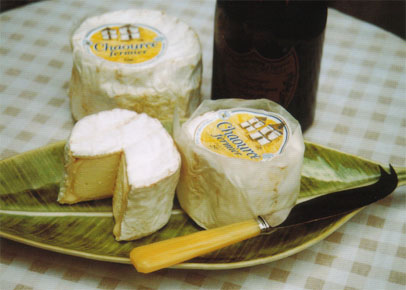 vad är det?det är en osten ost???!ja, det är en ostvad heter osten?osten heter Le Cantalär den god?jag vet intevad önskar ni?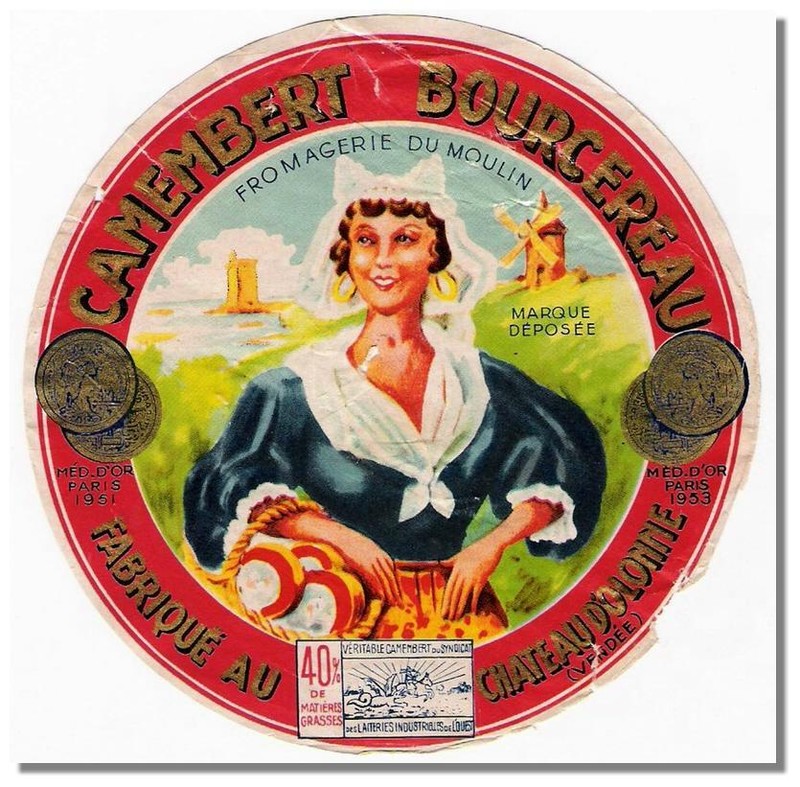 jag skulle vilja ha en ost, tackvilken ost?vad finns det?det finns Saint-Nectaire, Camembert, Bleujag skulle vilja ha en liten Camembert tackjavisst, varsågodtack så mycketjaha, är den god?ja, osten är mycket godjag älskar ostvilken ost önskar ni?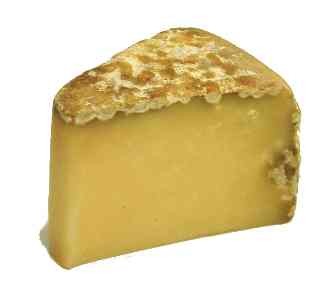 jag skulle vilja ha en liten Reblochonvarsågod, här är en liten Reblochontackär den god?njae, så därjag tycker om le Reblochonjag tycker inte om le Reblochonokjag skulle vilja ha en getost (fromage de chèvre)javisst, varsågod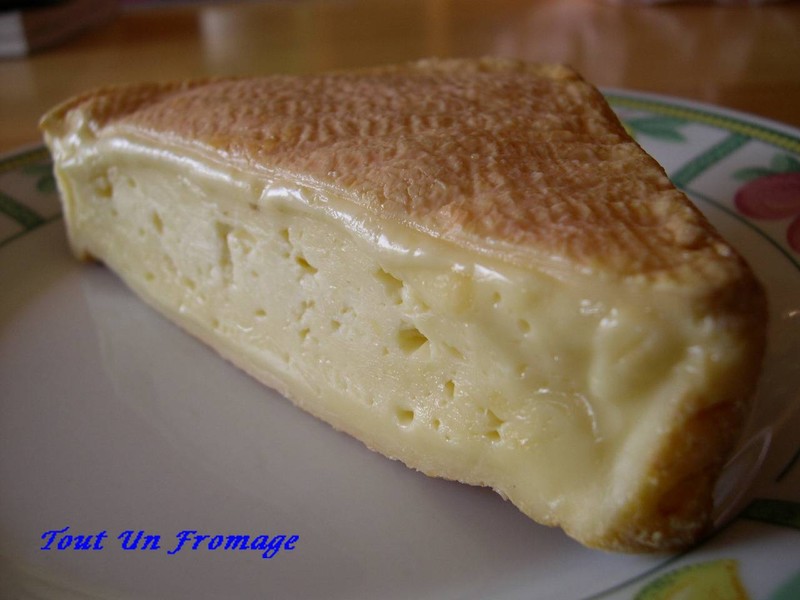 tackmmm, den är godjavisst, den är underbarvilken god ost!vad heter den?den heter Crottin de Chavignolnu skulle jag vilja ha godisjaha, här har du en Vichytabletttackjag är hungrig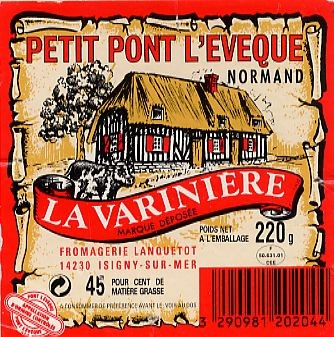 jag är törstigjag är inte hungrigtack för osteningen orsak